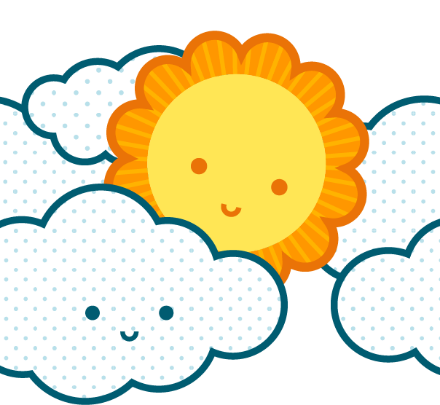 [Votre nom][Adresse municipale]
[Ville (Province)  Code postal][Téléphone][Adresse courriel]@twitter : [pseudo Twitter][Adresse Web][Votre nom][Adresse municipale]
[Ville (Province)  Code postal][Téléphone][Adresse courriel]@twitter : [pseudo Twitter][Adresse Web][Votre nom][Adresse municipale]
[Ville (Province)  Code postal][Téléphone][Adresse courriel]@twitter : [pseudo Twitter][Adresse Web][Votre nom][Adresse municipale]
[Ville (Province)  Code postal][Téléphone][Adresse courriel]@twitter : [pseudo Twitter][Adresse Web][Votre nom][Adresse municipale]
[Ville (Province)  Code postal][Téléphone][Adresse courriel]@twitter : [pseudo Twitter][Adresse Web][Votre nom][Adresse municipale]
[Ville (Province)  Code postal][Téléphone][Adresse courriel]@twitter : [pseudo Twitter][Adresse Web][Votre nom][Adresse municipale]
[Ville (Province)  Code postal][Téléphone][Adresse courriel]@twitter : [pseudo Twitter][Adresse Web][Votre nom][Adresse municipale]
[Ville (Province)  Code postal][Téléphone][Adresse courriel]@twitter : [pseudo Twitter][Adresse Web][Votre nom][Adresse municipale]
[Ville (Province)  Code postal][Téléphone][Adresse courriel]@twitter : [pseudo Twitter][Adresse Web][Votre nom][Adresse municipale]
[Ville (Province)  Code postal][Téléphone][Adresse courriel]@twitter : [pseudo Twitter][Adresse Web]